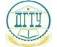 МИНИСТЕРСТВО НАУКИ И ВЫСШЕГО ОБРАЗОВАНИЯ РОССИЙСКОЙ ФЕДЕРАЦИИМИНИСТЕРСТВО НАУКИ И ВЫСШЕГО ОБРАЗОВАНИЯ РОССИЙСКОЙ ФЕДЕРАЦИИМИНИСТЕРСТВО НАУКИ И ВЫСШЕГО ОБРАЗОВАНИЯ РОССИЙСКОЙ ФЕДЕРАЦИИМИНИСТЕРСТВО НАУКИ И ВЫСШЕГО ОБРАЗОВАНИЯ РОССИЙСКОЙ ФЕДЕРАЦИИМИНИСТЕРСТВО НАУКИ И ВЫСШЕГО ОБРАЗОВАНИЯ РОССИЙСКОЙ ФЕДЕРАЦИИМИНИСТЕРСТВО НАУКИ И ВЫСШЕГО ОБРАЗОВАНИЯ РОССИЙСКОЙ ФЕДЕРАЦИИМИНИСТЕРСТВО НАУКИ И ВЫСШЕГО ОБРАЗОВАНИЯ РОССИЙСКОЙ ФЕДЕРАЦИИМИНИСТЕРСТВО НАУКИ И ВЫСШЕГО ОБРАЗОВАНИЯ РОССИЙСКОЙ ФЕДЕРАЦИИМИНИСТЕРСТВО НАУКИ И ВЫСШЕГО ОБРАЗОВАНИЯ РОССИЙСКОЙ ФЕДЕРАЦИИМИНИСТЕРСТВО НАУКИ И ВЫСШЕГО ОБРАЗОВАНИЯ РОССИЙСКОЙ ФЕДЕРАЦИИМИНИСТЕРСТВО НАУКИ И ВЫСШЕГО ОБРАЗОВАНИЯ РОССИЙСКОЙ ФЕДЕРАЦИИМИНИСТЕРСТВО НАУКИ И ВЫСШЕГО ОБРАЗОВАНИЯ РОССИЙСКОЙ ФЕДЕРАЦИИМИНИСТЕРСТВО НАУКИ И ВЫСШЕГО ОБРАЗОВАНИЯ РОССИЙСКОЙ ФЕДЕРАЦИИМИНИСТЕРСТВО НАУКИ И ВЫСШЕГО ОБРАЗОВАНИЯ РОССИЙСКОЙ ФЕДЕРАЦИИМИНИСТЕРСТВО НАУКИ И ВЫСШЕГО ОБРАЗОВАНИЯ РОССИЙСКОЙ ФЕДЕРАЦИИМИНИСТЕРСТВО НАУКИ И ВЫСШЕГО ОБРАЗОВАНИЯ РОССИЙСКОЙ ФЕДЕРАЦИИМИНИСТЕРСТВО НАУКИ И ВЫСШЕГО ОБРАЗОВАНИЯ РОССИЙСКОЙ ФЕДЕРАЦИИМИНИСТЕРСТВО НАУКИ И ВЫСШЕГО ОБРАЗОВАНИЯ РОССИЙСКОЙ ФЕДЕРАЦИИМИНИСТЕРСТВО НАУКИ И ВЫСШЕГО ОБРАЗОВАНИЯ РОССИЙСКОЙ ФЕДЕРАЦИИФЕДЕРАЛЬНОЕ ГОСУДАРСТВЕННОЕ БЮДЖЕТНОЕ ОБРАЗОВАТЕЛЬНОЕ УЧРЕЖДЕНИЕ ВЫСШЕГО ОБРАЗОВАНИЯ«ДОНСКОЙ ГОСУДАРСТВЕННЫЙ ТЕХНИЧЕСКИЙ УНИВЕРСИТЕТ»(ДГТУ)ФЕДЕРАЛЬНОЕ ГОСУДАРСТВЕННОЕ БЮДЖЕТНОЕ ОБРАЗОВАТЕЛЬНОЕ УЧРЕЖДЕНИЕ ВЫСШЕГО ОБРАЗОВАНИЯ«ДОНСКОЙ ГОСУДАРСТВЕННЫЙ ТЕХНИЧЕСКИЙ УНИВЕРСИТЕТ»(ДГТУ)ФЕДЕРАЛЬНОЕ ГОСУДАРСТВЕННОЕ БЮДЖЕТНОЕ ОБРАЗОВАТЕЛЬНОЕ УЧРЕЖДЕНИЕ ВЫСШЕГО ОБРАЗОВАНИЯ«ДОНСКОЙ ГОСУДАРСТВЕННЫЙ ТЕХНИЧЕСКИЙ УНИВЕРСИТЕТ»(ДГТУ)ФЕДЕРАЛЬНОЕ ГОСУДАРСТВЕННОЕ БЮДЖЕТНОЕ ОБРАЗОВАТЕЛЬНОЕ УЧРЕЖДЕНИЕ ВЫСШЕГО ОБРАЗОВАНИЯ«ДОНСКОЙ ГОСУДАРСТВЕННЫЙ ТЕХНИЧЕСКИЙ УНИВЕРСИТЕТ»(ДГТУ)ФЕДЕРАЛЬНОЕ ГОСУДАРСТВЕННОЕ БЮДЖЕТНОЕ ОБРАЗОВАТЕЛЬНОЕ УЧРЕЖДЕНИЕ ВЫСШЕГО ОБРАЗОВАНИЯ«ДОНСКОЙ ГОСУДАРСТВЕННЫЙ ТЕХНИЧЕСКИЙ УНИВЕРСИТЕТ»(ДГТУ)ФЕДЕРАЛЬНОЕ ГОСУДАРСТВЕННОЕ БЮДЖЕТНОЕ ОБРАЗОВАТЕЛЬНОЕ УЧРЕЖДЕНИЕ ВЫСШЕГО ОБРАЗОВАНИЯ«ДОНСКОЙ ГОСУДАРСТВЕННЫЙ ТЕХНИЧЕСКИЙ УНИВЕРСИТЕТ»(ДГТУ)ФЕДЕРАЛЬНОЕ ГОСУДАРСТВЕННОЕ БЮДЖЕТНОЕ ОБРАЗОВАТЕЛЬНОЕ УЧРЕЖДЕНИЕ ВЫСШЕГО ОБРАЗОВАНИЯ«ДОНСКОЙ ГОСУДАРСТВЕННЫЙ ТЕХНИЧЕСКИЙ УНИВЕРСИТЕТ»(ДГТУ)ФЕДЕРАЛЬНОЕ ГОСУДАРСТВЕННОЕ БЮДЖЕТНОЕ ОБРАЗОВАТЕЛЬНОЕ УЧРЕЖДЕНИЕ ВЫСШЕГО ОБРАЗОВАНИЯ«ДОНСКОЙ ГОСУДАРСТВЕННЫЙ ТЕХНИЧЕСКИЙ УНИВЕРСИТЕТ»(ДГТУ)ФЕДЕРАЛЬНОЕ ГОСУДАРСТВЕННОЕ БЮДЖЕТНОЕ ОБРАЗОВАТЕЛЬНОЕ УЧРЕЖДЕНИЕ ВЫСШЕГО ОБРАЗОВАНИЯ«ДОНСКОЙ ГОСУДАРСТВЕННЫЙ ТЕХНИЧЕСКИЙ УНИВЕРСИТЕТ»(ДГТУ)ФЕДЕРАЛЬНОЕ ГОСУДАРСТВЕННОЕ БЮДЖЕТНОЕ ОБРАЗОВАТЕЛЬНОЕ УЧРЕЖДЕНИЕ ВЫСШЕГО ОБРАЗОВАНИЯ«ДОНСКОЙ ГОСУДАРСТВЕННЫЙ ТЕХНИЧЕСКИЙ УНИВЕРСИТЕТ»(ДГТУ)ФЕДЕРАЛЬНОЕ ГОСУДАРСТВЕННОЕ БЮДЖЕТНОЕ ОБРАЗОВАТЕЛЬНОЕ УЧРЕЖДЕНИЕ ВЫСШЕГО ОБРАЗОВАНИЯ«ДОНСКОЙ ГОСУДАРСТВЕННЫЙ ТЕХНИЧЕСКИЙ УНИВЕРСИТЕТ»(ДГТУ)ФЕДЕРАЛЬНОЕ ГОСУДАРСТВЕННОЕ БЮДЖЕТНОЕ ОБРАЗОВАТЕЛЬНОЕ УЧРЕЖДЕНИЕ ВЫСШЕГО ОБРАЗОВАНИЯ«ДОНСКОЙ ГОСУДАРСТВЕННЫЙ ТЕХНИЧЕСКИЙ УНИВЕРСИТЕТ»(ДГТУ)ФЕДЕРАЛЬНОЕ ГОСУДАРСТВЕННОЕ БЮДЖЕТНОЕ ОБРАЗОВАТЕЛЬНОЕ УЧРЕЖДЕНИЕ ВЫСШЕГО ОБРАЗОВАНИЯ«ДОНСКОЙ ГОСУДАРСТВЕННЫЙ ТЕХНИЧЕСКИЙ УНИВЕРСИТЕТ»(ДГТУ)ФЕДЕРАЛЬНОЕ ГОСУДАРСТВЕННОЕ БЮДЖЕТНОЕ ОБРАЗОВАТЕЛЬНОЕ УЧРЕЖДЕНИЕ ВЫСШЕГО ОБРАЗОВАНИЯ«ДОНСКОЙ ГОСУДАРСТВЕННЫЙ ТЕХНИЧЕСКИЙ УНИВЕРСИТЕТ»(ДГТУ)ФЕДЕРАЛЬНОЕ ГОСУДАРСТВЕННОЕ БЮДЖЕТНОЕ ОБРАЗОВАТЕЛЬНОЕ УЧРЕЖДЕНИЕ ВЫСШЕГО ОБРАЗОВАНИЯ«ДОНСКОЙ ГОСУДАРСТВЕННЫЙ ТЕХНИЧЕСКИЙ УНИВЕРСИТЕТ»(ДГТУ)ФЕДЕРАЛЬНОЕ ГОСУДАРСТВЕННОЕ БЮДЖЕТНОЕ ОБРАЗОВАТЕЛЬНОЕ УЧРЕЖДЕНИЕ ВЫСШЕГО ОБРАЗОВАНИЯ«ДОНСКОЙ ГОСУДАРСТВЕННЫЙ ТЕХНИЧЕСКИЙ УНИВЕРСИТЕТ»(ДГТУ)ФЕДЕРАЛЬНОЕ ГОСУДАРСТВЕННОЕ БЮДЖЕТНОЕ ОБРАЗОВАТЕЛЬНОЕ УЧРЕЖДЕНИЕ ВЫСШЕГО ОБРАЗОВАНИЯ«ДОНСКОЙ ГОСУДАРСТВЕННЫЙ ТЕХНИЧЕСКИЙ УНИВЕРСИТЕТ»(ДГТУ)ФЕДЕРАЛЬНОЕ ГОСУДАРСТВЕННОЕ БЮДЖЕТНОЕ ОБРАЗОВАТЕЛЬНОЕ УЧРЕЖДЕНИЕ ВЫСШЕГО ОБРАЗОВАНИЯ«ДОНСКОЙ ГОСУДАРСТВЕННЫЙ ТЕХНИЧЕСКИЙ УНИВЕРСИТЕТ»(ДГТУ)ФЕДЕРАЛЬНОЕ ГОСУДАРСТВЕННОЕ БЮДЖЕТНОЕ ОБРАЗОВАТЕЛЬНОЕ УЧРЕЖДЕНИЕ ВЫСШЕГО ОБРАЗОВАНИЯ«ДОНСКОЙ ГОСУДАРСТВЕННЫЙ ТЕХНИЧЕСКИЙ УНИВЕРСИТЕТ»(ДГТУ)УТВЕРЖДАЮУТВЕРЖДАЮУТВЕРЖДАЮУТВЕРЖДАЮУТВЕРЖДАЮДиректор АКДиректор АКДиректор АКДиректор АКДиректор АК______________ А.И. Азарова______________ А.И. Азарова______________ А.И. Азарова______________ А.И. Азарова______________ А.И. Азарова______________ А.И. Азарова______________ А.И. Азарова______________ А.И. Азарова______________ А.И. Азарова______________ А.И. Азарова______________ А.И. Азарова______________ А.И. Азарова______________ А.И. Азарова______________ А.И. Азарова______________ А.И. АзароваИностранный языкИностранный языкИностранный языкИностранный языкИностранный языкИностранный языкИностранный языкИностранный языкИностранный языкИностранный языкИностранный языкИностранный языкИностранный языкИностранный языкИностранный языкИностранный языкИностранный языкИностранный языкИностранный языкрабочая программа дисциплины (модуля)рабочая программа дисциплины (модуля)рабочая программа дисциплины (модуля)рабочая программа дисциплины (модуля)рабочая программа дисциплины (модуля)рабочая программа дисциплины (модуля)рабочая программа дисциплины (модуля)рабочая программа дисциплины (модуля)рабочая программа дисциплины (модуля)рабочая программа дисциплины (модуля)рабочая программа дисциплины (модуля)рабочая программа дисциплины (модуля)рабочая программа дисциплины (модуля)рабочая программа дисциплины (модуля)рабочая программа дисциплины (модуля)рабочая программа дисциплины (модуля)рабочая программа дисциплины (модуля)рабочая программа дисциплины (модуля)рабочая программа дисциплины (модуля)Закреплена заЗакреплена заАвиационный колледжАвиационный колледжАвиационный колледжАвиационный колледжАвиационный колледжАвиационный колледжАвиационный колледжАвиационный колледжАвиационный колледжАвиационный колледжАвиационный колледжАвиационный колледжАвиационный колледжАвиационный колледжУчебный планУчебный планУчебный планУчебный план15.02.08 -14-1-2650-21.osfТехнология машиностроенияПрофиль получаемого профессионального образования при реализации программы среднего общего образования: технологический15.02.08 -14-1-2650-21.osfТехнология машиностроенияПрофиль получаемого профессионального образования при реализации программы среднего общего образования: технологический15.02.08 -14-1-2650-21.osfТехнология машиностроенияПрофиль получаемого профессионального образования при реализации программы среднего общего образования: технологический15.02.08 -14-1-2650-21.osfТехнология машиностроенияПрофиль получаемого профессионального образования при реализации программы среднего общего образования: технологический15.02.08 -14-1-2650-21.osfТехнология машиностроенияПрофиль получаемого профессионального образования при реализации программы среднего общего образования: технологический15.02.08 -14-1-2650-21.osfТехнология машиностроенияПрофиль получаемого профессионального образования при реализации программы среднего общего образования: технологический15.02.08 -14-1-2650-21.osfТехнология машиностроенияПрофиль получаемого профессионального образования при реализации программы среднего общего образования: технологический15.02.08 -14-1-2650-21.osfТехнология машиностроенияПрофиль получаемого профессионального образования при реализации программы среднего общего образования: технологический15.02.08 -14-1-2650-21.osfТехнология машиностроенияПрофиль получаемого профессионального образования при реализации программы среднего общего образования: технологический15.02.08 -14-1-2650-21.osfТехнология машиностроенияПрофиль получаемого профессионального образования при реализации программы среднего общего образования: технологический15.02.08 -14-1-2650-21.osfТехнология машиностроенияПрофиль получаемого профессионального образования при реализации программы среднего общего образования: технологический15.02.08 -14-1-2650-21.osfТехнология машиностроенияПрофиль получаемого профессионального образования при реализации программы среднего общего образования: технологический15.02.08 -14-1-2650-21.osfТехнология машиностроенияПрофиль получаемого профессионального образования при реализации программы среднего общего образования: технологический15.02.08 -14-1-2650-21.osfТехнология машиностроенияПрофиль получаемого профессионального образования при реализации программы среднего общего образования: технологический15.02.08 -14-1-2650-21.osfТехнология машиностроенияПрофиль получаемого профессионального образования при реализации программы среднего общего образования: технологический15.02.08 -14-1-2650-21.osfТехнология машиностроенияПрофиль получаемого профессионального образования при реализации программы среднего общего образования: технологический15.02.08 -14-1-2650-21.osfТехнология машиностроенияПрофиль получаемого профессионального образования при реализации программы среднего общего образования: технологический15.02.08 -14-1-2650-21.osfТехнология машиностроенияПрофиль получаемого профессионального образования при реализации программы среднего общего образования: технологический15.02.08 -14-1-2650-21.osfТехнология машиностроенияПрофиль получаемого профессионального образования при реализации программы среднего общего образования: технологический15.02.08 -14-1-2650-21.osfТехнология машиностроенияПрофиль получаемого профессионального образования при реализации программы среднего общего образования: технологический15.02.08 -14-1-2650-21.osfТехнология машиностроенияПрофиль получаемого профессионального образования при реализации программы среднего общего образования: технологический15.02.08 -14-1-2650-21.osfТехнология машиностроенияПрофиль получаемого профессионального образования при реализации программы среднего общего образования: технологический15.02.08 -14-1-2650-21.osfТехнология машиностроенияПрофиль получаемого профессионального образования при реализации программы среднего общего образования: технологический15.02.08 -14-1-2650-21.osfТехнология машиностроенияПрофиль получаемого профессионального образования при реализации программы среднего общего образования: технологический15.02.08 -14-1-2650-21.osfТехнология машиностроенияПрофиль получаемого профессионального образования при реализации программы среднего общего образования: технологический15.02.08 -14-1-2650-21.osfТехнология машиностроенияПрофиль получаемого профессионального образования при реализации программы среднего общего образования: технологический15.02.08 -14-1-2650-21.osfТехнология машиностроенияПрофиль получаемого профессионального образования при реализации программы среднего общего образования: технологический15.02.08 -14-1-2650-21.osfТехнология машиностроенияПрофиль получаемого профессионального образования при реализации программы среднего общего образования: технологическийКвалификацияКвалификацияКвалификацияКвалификациятехниктехниктехниктехниктехниктехниктехниктехниктехниктехниктехниктехниктехниктехникФорма обученияФорма обученияФорма обученияФорма обученияочнаяочнаяочнаяочнаяочнаяочнаяочнаяочнаяочнаяочнаяочнаяочнаяочнаяочнаяОбщая трудоемкостьОбщая трудоемкостьОбщая трудоемкость0 ЗЕТ0 ЗЕТ0 ЗЕТ0 ЗЕТЧасов по учебному плануЧасов по учебному плануЧасов по учебному плануЧасов по учебному плануЧасов по учебному плану220220Формы контроля  в семестрах:Формы контроля  в семестрах:Формы контроля  в семестрах:Формы контроля  в семестрах:Формы контроля  в семестрах:в том числе:в том числе:в том числе:в том числе:в том числе:зачеты 4зачеты с оценкой 8зачеты 4зачеты с оценкой 8зачеты 4зачеты с оценкой 8аудиторные занятияаудиторные занятияаудиторные занятияаудиторные занятия166166зачеты 4зачеты с оценкой 8зачеты 4зачеты с оценкой 8зачеты 4зачеты с оценкой 8самостоятельная работасамостоятельная работасамостоятельная работасамостоятельная работа3030Распределение часов дисциплины по семестрамРаспределение часов дисциплины по семестрамРаспределение часов дисциплины по семестрамРаспределение часов дисциплины по семестрамРаспределение часов дисциплины по семестрамРаспределение часов дисциплины по семестрамРаспределение часов дисциплины по семестрамРаспределение часов дисциплины по семестрамРаспределение часов дисциплины по семестрамРаспределение часов дисциплины по семестрамРаспределение часов дисциплины по семестрамРаспределение часов дисциплины по семестрамРаспределение часов дисциплины по семестрамРаспределение часов дисциплины по семестрамРаспределение часов дисциплины по семестрамРаспределение часов дисциплины по семестрамРаспределение часов дисциплины по семестрамРаспределение часов дисциплины по семестрамСеместр33444556667788ИтогоИтогоИтогоНедель14 3/614 3/62121218817 3/617 3/617 3/612 3/612 3/69 3/69 3/6ИтогоИтогоИтогоВид занятийУПРПУПУПРПУПРПУПРПРПУПРПУПРПУПУПРППрактические2929424242161635353525251919166166166Консультации44444444444444242424Итого ауд.2929424242161635353525251919166166166Сам. работа33444446666677303030Итого36365050502424454545353530302202202202021 г.2021 г.2021 г.2021 г.2021 г.2021 г.УП: 15.02.08 -14-1-2650-21.osfУП: 15.02.08 -14-1-2650-21.osfУП: 15.02.08 -14-1-2650-21.osfУП: 15.02.08 -14-1-2650-21.osfУП: 15.02.08 -14-1-2650-21.osfстр. 2Программу составил(и):Программу составил(и):Программу составил(и):Программу составил(и):Преп., Трубникова Т.О. _________________Преп., Трубникова Т.О. _________________Преп., Трубникова Т.О. _________________Преп., Трубникова Т.О. _________________Преп., Трубникова Т.О. _________________Преп., Трубникова Т.О. _________________Преп., Трубникова Т.О. _________________Преп., Трубникова Т.О. _________________Преп., Трубникова Т.О. _________________Преп., Трубникова Т.О. _________________Рецензент(ы):Рецензент(ы):Рецензент(ы):Рецензент(ы):к.п.н., Преподаватель АК ДГТУ, Пуленко Г.А.;Преподаватель высшей квалификационной категории колледж ИВТ им. Г.Я.Седова, Л.Ф.Гаврильева _________________к.п.н., Преподаватель АК ДГТУ, Пуленко Г.А.;Преподаватель высшей квалификационной категории колледж ИВТ им. Г.Я.Седова, Л.Ф.Гаврильева _________________к.п.н., Преподаватель АК ДГТУ, Пуленко Г.А.;Преподаватель высшей квалификационной категории колледж ИВТ им. Г.Я.Седова, Л.Ф.Гаврильева _________________к.п.н., Преподаватель АК ДГТУ, Пуленко Г.А.;Преподаватель высшей квалификационной категории колледж ИВТ им. Г.Я.Седова, Л.Ф.Гаврильева _________________к.п.н., Преподаватель АК ДГТУ, Пуленко Г.А.;Преподаватель высшей квалификационной категории колледж ИВТ им. Г.Я.Седова, Л.Ф.Гаврильева _________________к.п.н., Преподаватель АК ДГТУ, Пуленко Г.А.;Преподаватель высшей квалификационной категории колледж ИВТ им. Г.Я.Седова, Л.Ф.Гаврильева _________________к.п.н., Преподаватель АК ДГТУ, Пуленко Г.А.;Преподаватель высшей квалификационной категории колледж ИВТ им. Г.Я.Седова, Л.Ф.Гаврильева _________________к.п.н., Преподаватель АК ДГТУ, Пуленко Г.А.;Преподаватель высшей квалификационной категории колледж ИВТ им. Г.Я.Седова, Л.Ф.Гаврильева _________________к.п.н., Преподаватель АК ДГТУ, Пуленко Г.А.;Преподаватель высшей квалификационной категории колледж ИВТ им. Г.Я.Седова, Л.Ф.Гаврильева _________________к.п.н., Преподаватель АК ДГТУ, Пуленко Г.А.;Преподаватель высшей квалификационной категории колледж ИВТ им. Г.Я.Седова, Л.Ф.Гаврильева _________________Рабочая программа дисциплины (модуля)Рабочая программа дисциплины (модуля)Рабочая программа дисциплины (модуля)Рабочая программа дисциплины (модуля)Рабочая программа дисциплины (модуля)Рабочая программа дисциплины (модуля)Рабочая программа дисциплины (модуля)Иностранный языкИностранный языкИностранный языкИностранный языкИностранный языкИностранный языкИностранный языкИностранный языкИностранный языкИностранный языкразработана в соответствии с ФГОС СПО:разработана в соответствии с ФГОС СПО:разработана в соответствии с ФГОС СПО:разработана в соответствии с ФГОС СПО:разработана в соответствии с ФГОС СПО:разработана в соответствии с ФГОС СПО:разработана в соответствии с ФГОС СПО:Федеральный государственный образовательный стандарт среднего профессионального образования по специальности 15.02.08 ТЕХНОЛОГИЯ МАШИНОСТРОЕНИЯ (программа подготовки специалистов среднего звена). (приказ Минобрнауки России от 18.04.2014 г. № 350)Федеральный государственный образовательный стандарт среднего профессионального образования по специальности 15.02.08 ТЕХНОЛОГИЯ МАШИНОСТРОЕНИЯ (программа подготовки специалистов среднего звена). (приказ Минобрнауки России от 18.04.2014 г. № 350)Федеральный государственный образовательный стандарт среднего профессионального образования по специальности 15.02.08 ТЕХНОЛОГИЯ МАШИНОСТРОЕНИЯ (программа подготовки специалистов среднего звена). (приказ Минобрнауки России от 18.04.2014 г. № 350)Федеральный государственный образовательный стандарт среднего профессионального образования по специальности 15.02.08 ТЕХНОЛОГИЯ МАШИНОСТРОЕНИЯ (программа подготовки специалистов среднего звена). (приказ Минобрнауки России от 18.04.2014 г. № 350)Федеральный государственный образовательный стандарт среднего профессионального образования по специальности 15.02.08 ТЕХНОЛОГИЯ МАШИНОСТРОЕНИЯ (программа подготовки специалистов среднего звена). (приказ Минобрнауки России от 18.04.2014 г. № 350)Федеральный государственный образовательный стандарт среднего профессионального образования по специальности 15.02.08 ТЕХНОЛОГИЯ МАШИНОСТРОЕНИЯ (программа подготовки специалистов среднего звена). (приказ Минобрнауки России от 18.04.2014 г. № 350)Федеральный государственный образовательный стандарт среднего профессионального образования по специальности 15.02.08 ТЕХНОЛОГИЯ МАШИНОСТРОЕНИЯ (программа подготовки специалистов среднего звена). (приказ Минобрнауки России от 18.04.2014 г. № 350)Федеральный государственный образовательный стандарт среднего профессионального образования по специальности 15.02.08 ТЕХНОЛОГИЯ МАШИНОСТРОЕНИЯ (программа подготовки специалистов среднего звена). (приказ Минобрнауки России от 18.04.2014 г. № 350)Федеральный государственный образовательный стандарт среднего профессионального образования по специальности 15.02.08 ТЕХНОЛОГИЯ МАШИНОСТРОЕНИЯ (программа подготовки специалистов среднего звена). (приказ Минобрнауки России от 18.04.2014 г. № 350)Федеральный государственный образовательный стандарт среднего профессионального образования по специальности 15.02.08 ТЕХНОЛОГИЯ МАШИНОСТРОЕНИЯ (программа подготовки специалистов среднего звена). (приказ Минобрнауки России от 18.04.2014 г. № 350)составлена на основании учебного плана:составлена на основании учебного плана:составлена на основании учебного плана:составлена на основании учебного плана:составлена на основании учебного плана:составлена на основании учебного плана:составлена на основании учебного плана:Технология машиностроенияПрофиль получаемого профессионального образования при реализации программы среднего общего образования: технологическийТехнология машиностроенияПрофиль получаемого профессионального образования при реализации программы среднего общего образования: технологическийТехнология машиностроенияПрофиль получаемого профессионального образования при реализации программы среднего общего образования: технологическийТехнология машиностроенияПрофиль получаемого профессионального образования при реализации программы среднего общего образования: технологическийТехнология машиностроенияПрофиль получаемого профессионального образования при реализации программы среднего общего образования: технологическийТехнология машиностроенияПрофиль получаемого профессионального образования при реализации программы среднего общего образования: технологическийТехнология машиностроенияПрофиль получаемого профессионального образования при реализации программы среднего общего образования: технологическийТехнология машиностроенияПрофиль получаемого профессионального образования при реализации программы среднего общего образования: технологическийТехнология машиностроенияПрофиль получаемого профессионального образования при реализации программы среднего общего образования: технологическийТехнология машиностроенияПрофиль получаемого профессионального образования при реализации программы среднего общего образования: технологическийутвержденного Учёным советом университета от 19.03.2021 протокол № 9.утвержденного Учёным советом университета от 19.03.2021 протокол № 9.утвержденного Учёным советом университета от 19.03.2021 протокол № 9.утвержденного Учёным советом университета от 19.03.2021 протокол № 9.утвержденного Учёным советом университета от 19.03.2021 протокол № 9.утвержденного Учёным советом университета от 19.03.2021 протокол № 9.утвержденного Учёным советом университета от 19.03.2021 протокол № 9.утвержденного Учёным советом университета от 19.03.2021 протокол № 9.утвержденного Учёным советом университета от 19.03.2021 протокол № 9.утвержденного Учёным советом университета от 19.03.2021 протокол № 9.Рабочая программа одобрена на заседании ЦКРабочая программа одобрена на заседании ЦКРабочая программа одобрена на заседании ЦКРабочая программа одобрена на заседании ЦКРабочая программа одобрена на заседании ЦКРабочая программа одобрена на заседании ЦКРабочая программа одобрена на заседании ЦКРабочая программа одобрена на заседании ЦКРабочая программа одобрена на заседании ЦКРабочая программа одобрена на заседании ЦКАвиационный колледжАвиационный колледжАвиационный колледжАвиационный колледжАвиационный колледжАвиационный колледжАвиационный колледжАвиационный колледжПротокол от 31.08.2021 г.  № 1Срок действия программы: 2021-2025 уч.г.Протокол от 31.08.2021 г.  № 1Срок действия программы: 2021-2025 уч.г.Протокол от 31.08.2021 г.  № 1Срок действия программы: 2021-2025 уч.г.Протокол от 31.08.2021 г.  № 1Срок действия программы: 2021-2025 уч.г.Протокол от 31.08.2021 г.  № 1Срок действия программы: 2021-2025 уч.г.Протокол от 31.08.2021 г.  № 1Срок действия программы: 2021-2025 уч.г.Протокол от 31.08.2021 г.  № 1Срок действия программы: 2021-2025 уч.г.Протокол от 31.08.2021 г.  № 1Срок действия программы: 2021-2025 уч.г.Протокол от 31.08.2021 г.  № 1Срок действия программы: 2021-2025 уч.г.Протокол от 31.08.2021 г.  № 1Срок действия программы: 2021-2025 уч.г.Протокол от 31.08.2021 г.  № 1Срок действия программы: 2021-2025 уч.г.Протокол от 31.08.2021 г.  № 1Срок действия программы: 2021-2025 уч.г.Протокол от 31.08.2021 г.  № 1Срок действия программы: 2021-2025 уч.г.Протокол от 31.08.2021 г.  № 1Срок действия программы: 2021-2025 уч.г.Протокол от 31.08.2021 г.  № 1Срок действия программы: 2021-2025 уч.г.Протокол от 31.08.2021 г.  № 1Срок действия программы: 2021-2025 уч.г.Протокол от 31.08.2021 г.  № 1Срок действия программы: 2021-2025 уч.г.Протокол от 31.08.2021 г.  № 1Срок действия программы: 2021-2025 уч.г.Протокол от 31.08.2021 г.  № 1Срок действия программы: 2021-2025 уч.г.Протокол от 31.08.2021 г.  № 1Срок действия программы: 2021-2025 уч.г.Протокол от 31.08.2021 г.  № 1Срок действия программы: 2021-2025 уч.г.Протокол от 31.08.2021 г.  № 1Срок действия программы: 2021-2025 уч.г.Протокол от 31.08.2021 г.  № 1Срок действия программы: 2021-2025 уч.г.Протокол от 31.08.2021 г.  № 1Срок действия программы: 2021-2025 уч.г.Протокол от 31.08.2021 г.  № 1Срок действия программы: 2021-2025 уч.г.Протокол от 31.08.2021 г.  № 1Срок действия программы: 2021-2025 уч.г.Протокол от 31.08.2021 г.  № 1Срок действия программы: 2021-2025 уч.г.Протокол от 31.08.2021 г.  № 1Срок действия программы: 2021-2025 уч.г.Протокол от 31.08.2021 г.  № 1Срок действия программы: 2021-2025 уч.г.Протокол от 31.08.2021 г.  № 1Срок действия программы: 2021-2025 уч.г.Протокол от 31.08.2021 г.  № 1Срок действия программы: 2021-2025 уч.г.Протокол от 31.08.2021 г.  № 1Срок действия программы: 2021-2025 уч.г.Протокол от 31.08.2021 г.  № 1Срок действия программы: 2021-2025 уч.г.Протокол от 31.08.2021 г.  № 1Срок действия программы: 2021-2025 уч.г.Протокол от 31.08.2021 г.  № 1Срок действия программы: 2021-2025 уч.г.Протокол от 31.08.2021 г.  № 1Срок действия программы: 2021-2025 уч.г.Протокол от 31.08.2021 г.  № 1Срок действия программы: 2021-2025 уч.г.Протокол от 31.08.2021 г.  № 1Срок действия программы: 2021-2025 уч.г.Протокол от 31.08.2021 г.  № 1Срок действия программы: 2021-2025 уч.г.Протокол от 31.08.2021 г.  № 1Срок действия программы: 2021-2025 уч.г.личная подписьинициалы, фамилияинициалы, фамилияинициалы, фамилияинициалы, фамилияинициалы, фамилияинициалы, фамилияУП: 15.02.08 -14-1-2650-21.osfУП: 15.02.08 -14-1-2650-21.osfУП: 15.02.08 -14-1-2650-21.osfстр. 31. ОБЛАСТЬ ПРИМЕНЕНИЯ РАБОЧЕЙ ПРОГРАММЫ1. ОБЛАСТЬ ПРИМЕНЕНИЯ РАБОЧЕЙ ПРОГРАММЫ1. ОБЛАСТЬ ПРИМЕНЕНИЯ РАБОЧЕЙ ПРОГРАММЫ1. ОБЛАСТЬ ПРИМЕНЕНИЯ РАБОЧЕЙ ПРОГРАММЫ1. ОБЛАСТЬ ПРИМЕНЕНИЯ РАБОЧЕЙ ПРОГРАММЫ1.1Рабочая программа учебной дисциплины является частью программы подготовки специалистов среднего звена в соответствии с ФГОС 3+ по специальности 15.02.08  Технология машиностроенияРабочая программа учебной дисциплины является частью программы подготовки специалистов среднего звена в соответствии с ФГОС 3+ по специальности 15.02.08  Технология машиностроенияРабочая программа учебной дисциплины является частью программы подготовки специалистов среднего звена в соответствии с ФГОС 3+ по специальности 15.02.08  Технология машиностроенияРабочая программа учебной дисциплины является частью программы подготовки специалистов среднего звена в соответствии с ФГОС 3+ по специальности 15.02.08  Технология машиностроения1.2Рабочая программа учебной дисциплины может быть использована в дополнительном профессиональном образовании, а также может быть использована в дополнительном профессиональном образовании в рамках реализации программ переподготовки кадров в учреждениях СПО.Рабочая программа учебной дисциплины может быть использована в дополнительном профессиональном образовании, а также может быть использована в дополнительном профессиональном образовании в рамках реализации программ переподготовки кадров в учреждениях СПО.Рабочая программа учебной дисциплины может быть использована в дополнительном профессиональном образовании, а также может быть использована в дополнительном профессиональном образовании в рамках реализации программ переподготовки кадров в учреждениях СПО.Рабочая программа учебной дисциплины может быть использована в дополнительном профессиональном образовании, а также может быть использована в дополнительном профессиональном образовании в рамках реализации программ переподготовки кадров в учреждениях СПО.1.32. МЕСТО ДИСЦИПЛИНЫ (МОДУЛЯ)  В СТРУКТУРЕ ОБРАЗОВАТЕЛЬНОЙ ПРОГРАММЫ2. МЕСТО ДИСЦИПЛИНЫ (МОДУЛЯ)  В СТРУКТУРЕ ОБРАЗОВАТЕЛЬНОЙ ПРОГРАММЫ2. МЕСТО ДИСЦИПЛИНЫ (МОДУЛЯ)  В СТРУКТУРЕ ОБРАЗОВАТЕЛЬНОЙ ПРОГРАММЫ2. МЕСТО ДИСЦИПЛИНЫ (МОДУЛЯ)  В СТРУКТУРЕ ОБРАЗОВАТЕЛЬНОЙ ПРОГРАММЫ2. МЕСТО ДИСЦИПЛИНЫ (МОДУЛЯ)  В СТРУКТУРЕ ОБРАЗОВАТЕЛЬНОЙ ПРОГРАММЫЦикл (раздел) ОП:Цикл (раздел) ОП:ОГСЭ.03.ОГСЭ.03.ОГСЭ.03.2.1Требования к предварительной подготовке обучающегося:Требования к предварительной подготовке обучающегося:Требования к предварительной подготовке обучающегося:Требования к предварительной подготовке обучающегося:2.1.1Иностранный языкИностранный языкИностранный языкИностранный язык2.1.2Планирование и организация работы структурного подразделенияПланирование и организация работы структурного подразделенияПланирование и организация работы структурного подразделенияПланирование и организация работы структурного подразделения2.1.3Основы философииОсновы философииОсновы философииОсновы философии2.1.4Программирование для автоматизированного оборудованияПрограммирование для автоматизированного оборудованияПрограммирование для автоматизированного оборудованияПрограммирование для автоматизированного оборудования2.1.5Технология профессиональной карьерыТехнология профессиональной карьерыТехнология профессиональной карьерыТехнология профессиональной карьеры2.2Дисциплины (модули) и практики, для которых освоение данной дисциплины (модуля) необходимо как предшествующее:Дисциплины (модули) и практики, для которых освоение данной дисциплины (модуля) необходимо как предшествующее:Дисциплины (модули) и практики, для которых освоение данной дисциплины (модуля) необходимо как предшествующее:Дисциплины (модули) и практики, для которых освоение данной дисциплины (модуля) необходимо как предшествующее:2.2.1Планирование и организация работы структурного подразделенияПланирование и организация работы структурного подразделенияПланирование и организация работы структурного подразделенияПланирование и организация работы структурного подразделения2.2.2Производственная практика (по профилю специальности)Производственная практика (по профилю специальности)Производственная практика (по профилю специальности)Производственная практика (по профилю специальности)2.2.3Производственная практика (по профилю специальности)Производственная практика (по профилю специальности)Производственная практика (по профилю специальности)Производственная практика (по профилю специальности)2.2.4Производственная практика (по профилю специальности)Производственная практика (по профилю специальности)Производственная практика (по профилю специальности)Производственная практика (по профилю специальности)2.2.5Производственная практика (по профилю специальности)Производственная практика (по профилю специальности)Производственная практика (по профилю специальности)Производственная практика (по профилю специальности)2.2.6Основы философииОсновы философииОсновы философииОсновы философии2.2.7ИсторияИсторияИсторияИстория2.2.8Программирование для автоматизированного оборудованияПрограммирование для автоматизированного оборудованияПрограммирование для автоматизированного оборудованияПрограммирование для автоматизированного оборудования2.2.9Технология профессиональной карьерыТехнология профессиональной карьерыТехнология профессиональной карьерыТехнология профессиональной карьеры2.2.10ПРОИЗВОДСТВЕННАЯ ПРАКТИКА (ПРЕДДИПЛОМНАЯ)ПРОИЗВОДСТВЕННАЯ ПРАКТИКА (ПРЕДДИПЛОМНАЯ)ПРОИЗВОДСТВЕННАЯ ПРАКТИКА (ПРЕДДИПЛОМНАЯ)ПРОИЗВОДСТВЕННАЯ ПРАКТИКА (ПРЕДДИПЛОМНАЯ)3. ЦЕЛИ И ЗАДАЧИ ДИСЦИПЛИНЫ (МОДУЛЯ) - ТРЕБОВАНИЯ К РЕЗУЛЬТАТУ ОСВОЕНИЕ ДИСЦИПЛИНЫ (МОДУЛЯ)3. ЦЕЛИ И ЗАДАЧИ ДИСЦИПЛИНЫ (МОДУЛЯ) - ТРЕБОВАНИЯ К РЕЗУЛЬТАТУ ОСВОЕНИЕ ДИСЦИПЛИНЫ (МОДУЛЯ)3. ЦЕЛИ И ЗАДАЧИ ДИСЦИПЛИНЫ (МОДУЛЯ) - ТРЕБОВАНИЯ К РЕЗУЛЬТАТУ ОСВОЕНИЕ ДИСЦИПЛИНЫ (МОДУЛЯ)3. ЦЕЛИ И ЗАДАЧИ ДИСЦИПЛИНЫ (МОДУЛЯ) - ТРЕБОВАНИЯ К РЕЗУЛЬТАТУ ОСВОЕНИЕ ДИСЦИПЛИНЫ (МОДУЛЯ)3. ЦЕЛИ И ЗАДАЧИ ДИСЦИПЛИНЫ (МОДУЛЯ) - ТРЕБОВАНИЯ К РЕЗУЛЬТАТУ ОСВОЕНИЕ ДИСЦИПЛИНЫ (МОДУЛЯ)ОК 4.: Осуществлять поиск и использование информации, необходимой для эффективного выполнения профессиональных задач, профессионального и личностного развитияОК 4.: Осуществлять поиск и использование информации, необходимой для эффективного выполнения профессиональных задач, профессионального и личностного развитияОК 4.: Осуществлять поиск и использование информации, необходимой для эффективного выполнения профессиональных задач, профессионального и личностного развитияОК 4.: Осуществлять поиск и использование информации, необходимой для эффективного выполнения профессиональных задач, профессионального и личностного развитияОК 4.: Осуществлять поиск и использование информации, необходимой для эффективного выполнения профессиональных задач, профессионального и личностного развитияОК 5.: Использовать информационно- коммуникационные технологии  в профессиональной деятельностиОК 5.: Использовать информационно- коммуникационные технологии  в профессиональной деятельностиОК 5.: Использовать информационно- коммуникационные технологии  в профессиональной деятельностиОК 5.: Использовать информационно- коммуникационные технологии  в профессиональной деятельностиОК 5.: Использовать информационно- коммуникационные технологии  в профессиональной деятельностиОК 6.: Работать в коллективе и команде, эффективно общаться  с коллегами, руководством, потребителямиОК 6.: Работать в коллективе и команде, эффективно общаться  с коллегами, руководством, потребителямиОК 6.: Работать в коллективе и команде, эффективно общаться  с коллегами, руководством, потребителямиОК 6.: Работать в коллективе и команде, эффективно общаться  с коллегами, руководством, потребителямиОК 6.: Работать в коллективе и команде, эффективно общаться  с коллегами, руководством, потребителямиОК 8.: Самостоятельно определять задачи профессионального и  личностного развития, заниматься самообразованием, осознанно  планировать повышение квалификацииОК 8.: Самостоятельно определять задачи профессионального и  личностного развития, заниматься самообразованием, осознанно  планировать повышение квалификацииОК 8.: Самостоятельно определять задачи профессионального и  личностного развития, заниматься самообразованием, осознанно  планировать повышение квалификацииОК 8.: Самостоятельно определять задачи профессионального и  личностного развития, заниматься самообразованием, осознанно  планировать повышение квалификацииОК 8.: Самостоятельно определять задачи профессионального и  личностного развития, заниматься самообразованием, осознанно  планировать повышение квалификацииОК 9.: Ориентироваться в условиях частой смены технологий  в профессиональной деятельностиОК 9.: Ориентироваться в условиях частой смены технологий  в профессиональной деятельностиОК 9.: Ориентироваться в условиях частой смены технологий  в профессиональной деятельностиОК 9.: Ориентироваться в условиях частой смены технологий  в профессиональной деятельностиОК 9.: Ориентироваться в условиях частой смены технологий  в профессиональной деятельностиПК 1.4.: Разрабатывать и внедрять управляющие программы обработки деталейПК 1.4.: Разрабатывать и внедрять управляющие программы обработки деталейПК 1.4.: Разрабатывать и внедрять управляющие программы обработки деталейПК 1.4.: Разрабатывать и внедрять управляющие программы обработки деталейПК 1.4.: Разрабатывать и внедрять управляющие программы обработки деталейПК 1.5.: Использовать системы автоматизированного проектирования технологических процессов обработки деталейПК 1.5.: Использовать системы автоматизированного проектирования технологических процессов обработки деталейПК 1.5.: Использовать системы автоматизированного проектирования технологических процессов обработки деталейПК 1.5.: Использовать системы автоматизированного проектирования технологических процессов обработки деталейПК 1.5.: Использовать системы автоматизированного проектирования технологических процессов обработки деталейПК 2.2.: Участвовать в руководстве работой структурного подразделенияПК 2.2.: Участвовать в руководстве работой структурного подразделенияПК 2.2.: Участвовать в руководстве работой структурного подразделенияПК 2.2.: Участвовать в руководстве работой структурного подразделенияПК 2.2.: Участвовать в руководстве работой структурного подразделенияВ результате освоения дисциплины (модуля) обучающийся долженВ результате освоения дисциплины (модуля) обучающийся долженВ результате освоения дисциплины (модуля) обучающийся долженВ результате освоения дисциплины (модуля) обучающийся долженВ результате освоения дисциплины (модуля) обучающийся должен3.1Знать:Знать:Знать:Знать:3.1.1лексический (1200-1400 лексических единиц) и грамматический минимум, необходимый для чтения и перевода (со словарем) иностранных текстов профессиональной направленности.лексический (1200-1400 лексических единиц) и грамматический минимум, необходимый для чтения и перевода (со словарем) иностранных текстов профессиональной направленности.лексический (1200-1400 лексических единиц) и грамматический минимум, необходимый для чтения и перевода (со словарем) иностранных текстов профессиональной направленности.лексический (1200-1400 лексических единиц) и грамматический минимум, необходимый для чтения и перевода (со словарем) иностранных текстов профессиональной направленности.3.2Уметь:Уметь:Уметь:Уметь:3.2.1общаться (устно и письменно) на иностранном языке на профессиональные и повседневные темы;общаться (устно и письменно) на иностранном языке на профессиональные и повседневные темы;общаться (устно и письменно) на иностранном языке на профессиональные и повседневные темы;общаться (устно и письменно) на иностранном языке на профессиональные и повседневные темы;3.2.2переводить (со словарем) иностранные тексты профессиональной направленности;переводить (со словарем) иностранные тексты профессиональной направленности;переводить (со словарем) иностранные тексты профессиональной направленности;переводить (со словарем) иностранные тексты профессиональной направленности;3.2.3самостоятельно совершенствовать устную и письменную речь, пополнять словарный запас.самостоятельно совершенствовать устную и письменную речь, пополнять словарный запас.самостоятельно совершенствовать устную и письменную речь, пополнять словарный запас.самостоятельно совершенствовать устную и письменную речь, пополнять словарный запас.УП: 15.02.08 -14-1-2650-21.osfУП: 15.02.08 -14-1-2650-21.osfУП: 15.02.08 -14-1-2650-21.osfстр. 44 . ТЕМАТИЧЕСКОЕ ПЛАНИРОВАНИЕ4 . ТЕМАТИЧЕСКОЕ ПЛАНИРОВАНИЕ4 . ТЕМАТИЧЕСКОЕ ПЛАНИРОВАНИЕ4 . ТЕМАТИЧЕСКОЕ ПЛАНИРОВАНИЕ4 . ТЕМАТИЧЕСКОЕ ПЛАНИРОВАНИЕ4 . ТЕМАТИЧЕСКОЕ ПЛАНИРОВАНИЕ4 . ТЕМАТИЧЕСКОЕ ПЛАНИРОВАНИЕ4 . ТЕМАТИЧЕСКОЕ ПЛАНИРОВАНИЕ4 . ТЕМАТИЧЕСКОЕ ПЛАНИРОВАНИЕ4 . ТЕМАТИЧЕСКОЕ ПЛАНИРОВАНИЕКод занятияНаименование разделов и тем /вид занятия/Семестр / КурсСеместр / КурсЧасовКомпетен-цииЛитерату раАктив иИнте ракт.ПримечаниеПримечаниеРаздел 1. Краткие сведения по основам точных наук, инженерной технике.1.1Основы технического перевода. /Пр/334ОК 4. ОК 5. ОК 6. ОК 8. ОК 9. ПК 1.4. ПК 1.5. ПК 2.2.Л1.1 Л1.2 Л1.3Л2.11.2Великий русский математик Н.И.Лобачевский /Пр/332ОК 4. ОК 5. ОК 6. ОК 8. ОК 9. ПК 1.4. ПК 1.5. ПК 2.2.Л1.1 Л1.2 Л1.3Л2.11.3чтение текста учебника, первоисточника, дополнительной литературы, конспектирование, выписки из текста /Конс/331ОК 4. ОК 5. ОК 6. ОК 8. ОК 9. ПК 1.4. ПК 1.5. ПК 2.2.Л1.1 Л1.2 Л1.3Л2.11.4Геометрические фигуры /Пр/332ОК 4. ОК 5. ОК 6. ОК 8. ОК 9. ПК 1.4. ПК 1.5. ПК 2.2.Л1.1 Л1.2 Л1.3Л2.11.5Алгебраические знаки. Большие числа. Формулы. /Пр/332ОК 4. ОК 5. ОК 6. ОК 8. ОК 9. ПК 1.4. ПК 1.5. ПК 2.2.Л1.1 Л1.2 Л1.3Л2.11.6Выполнение творческих заданий, в т.ч. с использованием информационных технологий /Ср/332ОК 4. ОК 5. ОК 6. ОК 8. ОК 9. ПК 1.4. ПК 1.5. ПК 2.2.Л1.1 Л1.2 Л1.3Л2.11.7Меры длины, веса. Размеры, скорость. /Пр/332ОК 4. ОК 5. ОК 6. ОК 8. ОК 9. ПК 1.4. ПК 1.5. ПК 2.2.Л1.1 Л1.2 Л1.3Л2.11.8Система мер и весов (СИ, Великобритании, США) /Пр/332ОК 4. ОК 5. ОК 6. ОК 8. ОК 9. ПК 1.4. ПК 1.5. ПК 2.2.Л1.1 Л1.2 Л1.3Л2.11.9чтение текста учебника, первоисточника, дополнительной литературы, конспектирование, выписки из текста /Конс/331ОК 4. ОК 5. ОК 6. ОК 8. ОК 9. ПК 1.4. ПК 1.5. ПК 2.2.Л1.1 Л1.2 Л1.3Л2.1УП: 15.02.08 -14-1-2650-21.osfУП: 15.02.08 -14-1-2650-21.osfУП: 15.02.08 -14-1-2650-21.osfстр. 51.10Михаил Ломоносов /Пр/332ОК 4. ОК 5. ОК 6. ОК 8. ОК 9. ПК 1.4. ПК 1.5. ПК 2.2.Л1.1 Л1.2 Л1.3Л2.11.11Химические реакции. Теория атомов и молекул. /Пр/332ОК 4. ОК 5. ОК 6. ОК 8. ОК 9. ПК 1.4. ПК 1.5. ПК 2.2.Л1.1 Л1.2 Л1.3Л2.11.12работа со словарями и справочниками /Ср/331ОК 4. ОК 5. ОК 6. ОК 8. ОК 9. ПК 1.4. ПК 1.5. ПК 2.2.Л1.1 Л1.2 Л1.3Л2.11.13Периодическая система Д.И. Менделеева /Пр/332ОК 4. ОК 5. ОК 6. ОК 8. ОК 9. ПК 1.4. ПК 1.5. ПК 2.2.Л1.1 Л1.2 Л1.3Л2.11.14Металлы и их свойства /Пр/332ОК 4. ОК 5. ОК 6. ОК 8. ОК 9. ПК 1.4. ПК 1.5. ПК 2.2.Л1.1 Л1.2 Л1.3Л2.11.15Неметаллы и их свойства /Пр/332ОК 4. ОК 5. ОК 6. ОК 8. ОК 9. ПК 1.4. ПК 1.5. ПК 2.2.Л1.1 Л1.2 Л1.3Л2.11.16чтение текста учебника, первоисточника, дополнительной литературы, конспектирование, выписки из текста /Конс/332ОК 4. ОК 5. ОК 6. ОК 8. ОК 9. ПК 1.4. ПК 1.5. ПК 2.2.Л1.1 Л1.2 Л1.3Л2.11.17Композитные материалы /Пр/332ОК 4. ОК 5. ОК 6. ОК 8. ОК 9. ПК 1.4. ПК 1.5. ПК 2.2.Л1.1 Л1.2 Л1.3Л2.11.18Итоговая работа за певый семестр /Пр/333ОК 4. ОК 5. ОК 6. ОК 8. ОК 9. ПК 1.4. ПК 1.5. ПК 2.2.Л1.1 Л1.2 Л1.3Л2.1Раздел 2. Основы технических знаний. Практика технического перевода.2.1Открытие электричества /Пр/442ОК 4. ОК 5. ОК 6. ОК 8. ОК 9. ПК 1.4. ПК 1.5. ПК 2.2.Л1.1 Л1.2 Л1.3Л2.1УП: 15.02.08 -14-1-2650-21.osfУП: 15.02.08 -14-1-2650-21.osfУП: 15.02.08 -14-1-2650-21.osfстр. 62.2работа со словарями и справочниками /Ср/441ОК 4. ОК 5. ОК 6. ОК 8. ОК 9. ПК 1.4. ПК 1.5. ПК 2.2.Л1.1 Л1.2 Л1.3Л2.12.3Исаак Ньютон /Пр/442ОК 4. ОК 5. ОК 6. ОК 8. ОК 9. ПК 1.4. ПК 1.5. ПК 2.2.Л1.1 Л1.2 Л1.3Л2.12.4Майкл Фарадей /Пр/442ОК 4. ОК 5. ОК 6. ОК 8. ОК 9. ПК 1.4. ПК 1.5. ПК 2.2.Л1.1 Л1.2 Л1.3Л2.12.5Электричество /Конс/442ОК 4. ОК 5. ОК 6. ОК 8. ОК 9. ПК 1.4. ПК 1.5. ПК 2.2.Л1.1 Л1.2 Л1.3Л2.12.6Открытия в области электротехники /Пр/442ОК 4. ОК 5. ОК 6. ОК 8. ОК 9. ПК 1.4. ПК 1.5. ПК 2.2.Л1.1 Л1.2 Л1.3Л2.12.7Электричество и магнетизм /Пр/442ОК 4. ОК 5. ОК 6. ОК 8. ОК 9. ПК 1.4. ПК 1.5. ПК 2.2.Л1.1 Л1.2 Л1.3Л2.12.8Электрический ток /Пр/442ОК 4. ОК 5. ОК 6. ОК 8. ОК 9. ПК 1.4. ПК 1.5. ПК 2.2.Л1.1 Л1.2 Л1.3Л2.12.9Электрический ток /Конс/442ОК 4. ОК 5. ОК 6. ОК 8. ОК 9. ПК 1.4. ПК 1.5. ПК 2.2.Л1.1 Л1.2 Л1.3Л2.12.10Законы М Фарадея. Электромагнитная индукция /Пр/442ОК 4. ОК 5. ОК 6. ОК 8. ОК 9. ПК 1.4. ПК 1.5. ПК 2.2.Л1.1 Л1.2 Л1.3Л2.12.11Проводники /Пр/442ОК 4. ОК 5. ОК 6. ОК 8. ОК 9. ПК 1.4. ПК 1.5. ПК 2.2.Л1.1 Л1.2 Л1.3Л2.12.12Изоляторы /Пр/442ОК 4. ОК 5. ОК 6. ОК 8. ОК 9. ПК 1.4. ПК 1.5. ПК 2.2.Л1.1 Л1.2 Л1.3Л2.1УП: 15.02.08 -14-1-2650-21.osfУП: 15.02.08 -14-1-2650-21.osfУП: 15.02.08 -14-1-2650-21.osfстр. 72.13Полупроводники /Пр/442ОК 4. ОК 5. ОК 6. ОК 8. ОК 9. ПК 1.4. ПК 1.5. ПК 2.2.Л1.1 Л1.2 Л1.3Л2.12.14Контрольная работа № 2 /Пр/442ОК 4. ОК 5. ОК 6. ОК 8. ОК 9. ПК 1.4. ПК 1.5. ПК 2.2.Л1.1 Л1.2 Л1.3Л2.12.15Сопротивление. Закон Ома /Пр/442ОК 4. ОК 5. ОК 6. ОК 8. ОК 9. ПК 1.4. ПК 1.5. ПК 2.2.Л1.1 Л1.2 Л1.3Л2.12.16Динамо /Пр/442ОК 4. ОК 5. ОК 6. ОК 8. ОК 9. ПК 1.4. ПК 1.5. ПК 2.2.Л1.1 Л1.2 Л1.3Л2.12.17Реле /Пр/442ОК 4. ОК 5. ОК 6. ОК 8. ОК 9. ПК 1.4. ПК 1.5. ПК 2.2.Л1.1 Л1.2 Л1.3Л2.12.18Работа со словарями и справочниками /Ср/441ОК 4. ОК 5. ОК 6. ОК 8. ОК 9. ПК 1.4. ПК 1.5. ПК 2.2.Л1.1 Л1.2 Л1.3Л2.12.19Электрошок. Техника безопасности при проведенииэлектрических работ /Пр/442ОК 4. ОК 5. ОК 6. ОК 8. ОК 9. ПК 1.4. ПК 1.5. ПК 2.2.Л1.1 Л1.2 Л1.3Л2.12.20Постоянный и переменный ток /Пр/442ОК 4. ОК 5. ОК 6. ОК 8. ОК 9. ПК 1.4. ПК 1.5. ПК 2.2.Л1.1 Л1.2 Л1.3Л2.12.21Последовательное и параллельное соединение /Пр/442ОК 4. ОК 5. ОК 6. ОК 8. ОК 9. ПК 1.4. ПК 1.5. ПК 2.2.Л1.1 Л1.2 Л1.3Л2.12.22подготовка выступлений, докладов, рефератов /Ср/442ОК 4. ОК 5. ОК 6. ОК 8. ОК 9. ПК 1.4. ПК 1.5. ПК 2.2.Л1.1 Л1.2 Л1.3Л2.12.23П.Н. Яблочков, А.Н. Лодыгин /Пр/442ОК 4. ОК 5. ОК 6. ОК 8. ОК 9. ПК 1.4. ПК 1.5. ПК 2.2.Л1.1 Л1.2 Л1.3Л2.1УП: 15.02.08 -14-1-2650-21.osfУП: 15.02.08 -14-1-2650-21.osfУП: 15.02.08 -14-1-2650-21.osfстр. 82.24Томас Эдисон /Пр/442ОК 4. ОК 5. ОК 6. ОК 8. ОК 9. ПК 1.4. ПК 1.5. ПК 2.2.Л1.1 Л1.2 Л1.3Л2.12.25Электроприборы /Пр/442ОК 4. ОК 5. ОК 6. ОК 8. ОК 9. ПК 1.4. ПК 1.5. ПК 2.2.Л1.1 Л1.2 Л1.3Л2.12.26Дифференцированный зачет /Пр/442ОК 4. ОК 5. ОК 6. ОК 8. ОК 9. ПК 1.4. ПК 1.5. ПК 2.2.Л1.1 Л1.2 Л1.3Л2.1Раздел 3. Станкостроение. Металлорежущие процессы и инструменты.3.1Станки, общее описание /Пр/552ОК 4. ОК 5. ОК 6. ОК 8. ОК 9. ПК 1.4. ПК 1.5. ПК 2.2.Л1.1 Л1.2 Л1.3Л2.13.2Основные типы современных станков/Пр/552ОК 4. ОК 5. ОК 6. ОК 8. ОК 9. ПК 1.4. ПК 1.5. ПК 2.2.Л1.1 Л1.2 Л1.3Л2.13.3Работа со словарями и справочниками /Ср/551ОК 4. ОК 5. ОК 6. ОК 8. ОК 9. ПК 1.4. ПК 1.5. ПК 2.2.Л1.1 Л1.2 Л1.3Л2.13.4Сверлильные станки /Пр/552ОК 4. ОК 5. ОК 6. ОК 8. ОК 9. ПК 1.4. ПК 1.5. ПК 2.2.Л1.1 Л1.2 Л1.3Л2.13.5Работа со словарями и справочниками /Ср/551ОК 4. ОК 5. ОК 6. ОК 8. ОК 9. ПК 1.4. ПК 1.5. ПК 2.2.Л1.1 Л1.2 Л1.3Л2.13.6чтение текста учебника, первоисточника, дополнительной литературы, конспектирование, выписки из текста /Конс/552ОК 4. ОК 5. ОК 6. ОК 8. ОК 9. ПК 1.4. ПК 1.5. ПК 2.2.Л1.1 Л1.2 Л1.3Л2.13.7Фрезерные станки /Пр/552ОК 4. ОК 5. ОК 6. ОК 8. ОК 9. ПК 1.4. ПК 1.5. ПК 2.2.Л1.1 Л1.2 Л1.3Л2.1УП: 15.02.08 -14-1-2650-21.osfУП: 15.02.08 -14-1-2650-21.osfУП: 15.02.08 -14-1-2650-21.osfстр. 93.8Продольно-строгальный станок /Пр/552ОК 4. ОК 5. ОК 6. ОК 8. ОК 9. ПК 1.4. ПК 1.5. ПК 2.2.Л1.1 Л1.2 Л1.3Л2.13.9Работа со словарями и справочниками /Ср/551ОК 4. ОК 5. ОК 6. ОК 8. ОК 9. ПК 1.4. ПК 1.5. ПК 2.2.Л1.1 Л1.2 Л1.3Л2.13.10Поперечно-строгальный станок /Пр/552ОК 4. ОК 5. ОК 6. ОК 8. ОК 9. ПК 1.4. ПК 1.5. ПК 2.2.Л1.1 Л1.2 Л1.3Л2.13.11Работа со словарями и справочниками /Ср/551ОК 4. ОК 5. ОК 6. ОК 8. ОК 9. ПК 1.4. ПК 1.5. ПК 2.2.Л1.1 Л1.2 Л1.3Л2.13.12Долбежный станок /Пр/552ОК 4. ОК 5. ОК 6. ОК 8. ОК 9. ПК 1.4. ПК 1.5. ПК 2.2.Л1.1 Л1.2 Л1.3Л2.13.13различные виды станков /Конс/552ОК 4. ОК 5. ОК 6. ОК 8. ОК 9. ПК 1.4. ПК 1.5. ПК 2.2.Л1.1 Л1.2 Л1.3Л2.13.14Итоговая работа за 5 семестр /Пр/552ОК 4. ОК 5. ОК 6. ОК 8. ОК 9. ПК 1.4. ПК 1.5. ПК 2.2.Л1.1 Л1.2 Л1.3Л2.1Раздел 4. Станкостроение. Металлорежущие процессы и инструменты4.1Токарно-винторезные станки /Пр/662ОК 4. ОК 5. ОК 6. ОК 8. ОК 9. ПК 1.4. ПК 1.5. ПК 2.2.Л1.1 Л1.2 Л1.3Л2.14.2Основные узлы и их назначения. /Пр/662ОК 4. ОК 5. ОК 6. ОК 8. ОК 9. ПК 1.4. ПК 1.5. ПК 2.2.Л1.1 Л1.2 Л1.3Л2.14.3Наладка станков на различные операции. /Пр/662ОК 4. ОК 5. ОК 6. ОК 8. ОК 9. ПК 1.4. ПК 1.5. ПК 2.2.Л1.1 Л1.2 Л1.3Л2.1УП: 15.02.08 -14-1-2650-21.osfУП: 15.02.08 -14-1-2650-21.osfУП: 15.02.08 -14-1-2650-21.osf104.4Стандартизированные приспособления к станкам. /Пр/662ОК 4. ОК 5. ОК 6. ОК 8. ОК 9. ПК 1.4. ПК 1.5. ПК 2.2.Л1.1 Л1.2 Л1.3Л2.14.5подготовка выступлений, докладов, рефератов /Ср/661ОК 4. ОК 5. ОК 6. ОК 8. ОК 9. ПК 1.4. ПК 1.5. ПК 2.2.Л1.1 Л1.2 Л1.3Л2.14.6Токарно-затыловочные станки. Затылование. /Пр/662ОК 4. ОК 5. ОК 6. ОК 8. ОК 9. ПК 1.4. ПК 1.5. ПК 2.2.Л1.1 Л1.2 Л1.3Л2.14.7чтение текста учебника, первоисточника, дополнительной литературы, конспектирование, выписки из текста /Конс/661ОК 4. ОК 5. ОК 6. ОК 8. ОК 9. ПК 1.4. ПК 1.5. ПК 2.2.Л1.1 Л1.2 Л1.3Л2.14.8Станок 1Б811 /Пр/662ОК 4. ОК 5. ОК 6. ОК 8. ОК 9. ПК 1.4. ПК 1.5. ПК 2.2.Л1.1 Л1.2 Л1.3Л2.14.9выполнение творческих заданий, в т.ч. с использованием информационных технологий /Конс/661ОК 4. ОК 5. ОК 6. ОК 8. ОК 9. ПК 1.4. ПК 1.5. ПК 2.2.Л1.1 Л1.2 Л1.3Л2.14.10Лобовые токарные cтанки /Пр/662ОК 4. ОК 5. ОК 6. ОК 8. ОК 9. ПК 1.4. ПК 1.5. ПК 2.2.Л1.1 Л1.2 Л1.3Л2.14.11работа со словарями и справочниками /Ср/661ОК 4. ОК 5. ОК 6. ОК 8. ОК 9. ПК 1.4. ПК 1.5. ПК 2.2.Л1.1 Л1.2 Л1.3Л2.14.12Карусельные станки. /Пр/662ОК 4. ОК 5. ОК 6. ОК 8. ОК 9. ПК 1.4. ПК 1.5. ПК 2.2.Л1.1 Л1.2 Л1.3Л2.14.13Контрольная работа /Пр/662ОК 4. ОК 5. ОК 6. ОК 8. ОК 9. ПК 1.4. ПК 1.5. ПК 2.2.Л1.1 Л1.2 Л1.3Л2.14.14подготовка выступлений, докладов, рефератов /Ср/661ОК 4. ОК 5. ОК 6. ОК 8. ОК 9. ПК 1.4. ПК 1.5. ПК 2.2.Л1.1 Л1.2 Л1.3Л2.1УП: 15.02.08 -14-1-2650-21.osfУП: 15.02.08 -14-1-2650-21.osfУП: 15.02.08 -14-1-2650-21.osfстр. 114.15Токарно-револьверные станки /Пр/662ОК 4. ОК 5. ОК 6. ОК 8. ОК 9. ПК 1.4. ПК 1.5. ПК 2.2.Л1.1 Л1.2 Л1.3Л2.14.16Зажимные устройства. /Пр/662ОК 4. ОК 5. ОК 6. ОК 8. ОК 9. ПК 1.4. ПК 1.5. ПК 2.2.Л1.1 Л1.2 Л1.3Л2.14.17Станки с револьверной осью револьверной головки. /Пр/662ОК 4. ОК 5. ОК 6. ОК 8. ОК 9. ПК 1.4. ПК 1.5. ПК 2.2.Л1.1 Л1.2 Л1.3Л2.14.18Чтение текста учебника, первоисточника, дополнительной литературы, конспектирование, выписки из текста /Ср/661ОК 4. ОК 5. ОК 6. ОК 8. ОК 9. ПК 1.4. ПК 1.5. ПК 2.2.Л1.1 Л1.2 Л1.3Л2.14.19чтение текста учебника, первоисточника, дополнительной литературы, конспектирование, выписки из текста /Конс/661ОК 4. ОК 5. ОК 6. ОК 8. ОК 9. ПК 1.4. ПК 1.5. ПК 2.2.Л1.1 Л1.2 Л1.3Л2.14.20Токарные автоматы /Пр/662ОК 4. ОК 5. ОК 6. ОК 8. ОК 9. ПК 1.4. ПК 1.5. ПК 2.2.Л1.1 Л1.2 Л1.3Л2.14.21Токарные полуавтоматы /Пр/662ОК 4. ОК 5. ОК 6. ОК 8. ОК 9. ПК 1.4. ПК 1.5. ПК 2.2.Л1.1 Л1.2 Л1.3Л2.14.22Резьбообрабатывающие станки /Пр/662ОК 4. ОК 5. ОК 6. ОК 8. ОК 9. ПК 1.4. ПК 1.5. ПК 2.2.Л1.1 Л1.2 Л1.3Л2.14.23выполнение творческих заданий, в т.ч. с использованием информационных технологий /Ср/662ОК 4. ОК 5. ОК 6. ОК 8. ОК 9. ПК 1.4. ПК 1.5. ПК 2.2.Л1.1 Л1.2 Л1.3Л2.14.24Новые технологии в машиностроении /Пр/662ОК 4. ОК 5. ОК 6. ОК 8. ОК 9. ПК 1.4. ПК 1.5. ПК 2.2.Л1.1 Л1.2 Л1.3Л2.14.25чтение текста учебника, первоисточника, дополнительной литературы, конспектирование, выписки из текста /Конс/661ОК 4. ОК 5. ОК 6. ОК 8. ОК 9. ПК 1.4. ПК 1.5. ПК 2.2.Л1.1 Л1.2 Л1.3Л2.1УП: 15.02.08 -14-1-2650-21.osfУП: 15.02.08 -14-1-2650-21.osfУП: 15.02.08 -14-1-2650-21.osfстр. 124.26Зачет /Пр/663ОК 4. ОК 5. ОК 6. ОК 8. ОК 9. ПК 1.4. ПК 1.5. ПК 2.2.Л1.1 Л1.2 Л1.3Л2.1Раздел 5. Станкостроение. Металлорежущие процессы и инструменты5.1Шлифовальные станки /Пр/772ОК 4. ОК 5. ОК 6. ОК 8. ОК 9. ПК 1.4. ПК 1.5. ПК 2.2.Л1.1 Л1.2 Л1.3Л2.15.2Шлифовальные станки /Ср/772ОК 4. ОК 5. ОК 6. ОК 8. ОК 9. ПК 1.4. ПК 1.5. ПК 2.2.Л1.1 Л1.2 Л1.3Л2.15.3Зубообрабатывающие станки /Пр/772ОК 4. ОК 5. ОК 6. ОК 8. ОК 9. ПК 1.4. ПК 1.5. ПК 2.2.Л1.1 Л1.2 Л1.3Л2.15.4Агрегатные станки /Пр/772ОК 4. ОК 5. ОК 6. ОК 8. ОК 9. ПК 1.4. ПК 1.5. ПК 2.2.Л1.1 Л1.2 Л1.3Л2.15.5Электроискровые станки /Пр/772ОК 4. ОК 5. ОК 6. ОК 8. ОК 9. ПК 1.4. ПК 1.5. ПК 2.2.Л1.1 Л1.2 Л1.3Л2.15.6Чтение текста учебника, первоисточника, дополнительной литературы, конспектирование, выписки из текста /Ср/772ОК 4. ОК 5. ОК 6. ОК 8. ОК 9. ПК 1.4. ПК 1.5. ПК 2.2.Л1.1 Л1.2 Л1.3Л2.15.7Анодно-механические станки /Пр/772ОК 4. ОК 5. ОК 6. ОК 8. ОК 9. ПК 1.4. ПК 1.5. ПК 2.2.Л1.1 Л1.2 Л1.3Л2.15.8Различные виды станков /Конс/772ОК 4. ОК 5. ОК 6. ОК 8. ОК 9. ПК 1.4. ПК 1.5. ПК 2.2.Л1.1 Л1.2 Л1.3Л2.15.9Электронно-лучевая обработка. /Пр/772ОК 4. ОК 5. ОК 6. ОК 8. ОК 9. ПК 1.4. ПК 1.5. ПК 2.2.Л1.1 Л1.2 Л1.3Л2.1УП: 15.02.08 -14-1-2650-21.osfУП: 15.02.08 -14-1-2650-21.osfУП: 15.02.08 -14-1-2650-21.osfстр. 135.10Лазерная обработка /Пр/772ОК 4. ОК 5. ОК 6. ОК 8. ОК 9. ПК 1.4. ПК 1.5. ПК 2.2.Л1.1 Л1.2 Л1.3Л2.15.11Лазерная обработка /Ср/771ОК 4. ОК 5. ОК 6. ОК 8. ОК 9. ПК 1.4. ПК 1.5. ПК 2.2.Л1.1 Л1.2 Л1.3Л2.15.12Обработка ультразвуком. /Пр/772ОК 4. ОК 5. ОК 6. ОК 8. ОК 9. ПК 1.4. ПК 1.5. ПК 2.2.Л1.1 Л1.2 Л1.3Л2.15.13Станки для обработки ультразвуком /Пр/772ОК 4. ОК 5. ОК 6. ОК 8. ОК 9. ПК 1.4. ПК 1.5. ПК 2.2.Л1.1 Л1.2 Л1.3Л2.15.14Станки с ЧПУ /Пр/772ОК 4. ОК 5. ОК 6. ОК 8. ОК 9. ПК 1.4. ПК 1.5. ПК 2.2.Л1.1 Л1.2 Л1.3Л2.15.15Станки с ЧПУ /Конс/772ОК 4. ОК 5. ОК 6. ОК 8. ОК 9. ПК 1.4. ПК 1.5. ПК 2.2.Л1.1 Л1.2 Л1.3Л2.15.16Наладка и эксплуатация токарных станков с ЧПУ. /Пр/772ОК 4. ОК 5. ОК 6. ОК 8. ОК 9. ПК 1.4. ПК 1.5. ПК 2.2.Л1.1 Л1.2 Л1.3Л2.15.17Чтение текста учебника, первоисточника, дополнительной литературы, конспектирование, выписки из текста /Ср/771ОК 4. ОК 5. ОК 6. ОК 8. ОК 9. ПК 1.4. ПК 1.5. ПК 2.2.Л1.1 Л1.2 Л1.3Л2.15.18Итоговая контрольная за 7 семестр /Пр/773ОК 4. ОК 5. ОК 6. ОК 8. ОК 9. ПК 1.4. ПК 1.5. ПК 2.2.Л1.1 Л1.2 Л1.3Л2.1Раздел 6. Станкостроение. Металлорежущие процессы и инструменты6.1Основы стандартизации и качества продукции /Пр/882ОК 4. ОК 5. ОК 6. ОК 8. ОК 9. ПК 1.4. ПК 1.5. ПК 2.2.Л1.1 Л1.2 Л1.3Л2.1УП: 15.02.08 -14-1-2650-21.osfУП: 15.02.08 -14-1-2650-21.osfУП: 15.02.08 -14-1-2650-21.osfстр. 146.2Чтение текста учебника, первоисточника, дополнительной литературы, конспектирование, выписки из текста /Ср/881ОК 4. ОК 5. ОК 6. ОК 8. ОК 9. ПК 1.4. ПК 1.5. ПК 2.2.Л1.1 Л1.2 Л1.3Л2.16.3Новые идеи и технологии в механической обработке. /Пр/882ОК 4. ОК 5. ОК 6. ОК 8. ОК 9. ПК 1.4. ПК 1.5. ПК 2.2.Л1.1 Л1.2 Л1.3Л2.16.4Новые идеи и технологии в механической обработке. /Ср/881ОК 4. ОК 5. ОК 6. ОК 8. ОК 9. ПК 1.4. ПК 1.5. ПК 2.2.Л1.1 Л1.2 Л1.3Л2.16.5Новые идеи и технологии в электротехнической обработке. /Пр/882ОК 4. ОК 5. ОК 6. ОК 8. ОК 9. ПК 1.4. ПК 1.5. ПК 2.2.Л1.1 Л1.2 Л1.3Л2.16.6Новые методы соединения /Пр/882ОК 4. ОК 5. ОК 6. ОК 8. ОК 9. ПК 1.4. ПК 1.5. ПК 2.2.Л1.1 Л1.2 Л1.3Л2.16.7Новые методы соединения /Ср/881ОК 4. ОК 5. ОК 6. ОК 8. ОК 9. ПК 1.4. ПК 1.5. ПК 2.2.Л1.1 Л1.2 Л1.3Л2.16.8Новые методы сварочных процессов. /Пр/882ОК 4. ОК 5. ОК 6. ОК 8. ОК 9. ПК 1.4. ПК 1.5. ПК 2.2.Л1.1 Л1.2 Л1.3Л2.16.9Методы создания защитного поверхностного слоя /Пр/882ОК 4. ОК 5. ОК 6. ОК 8. ОК 9. ПК 1.4. ПК 1.5. ПК 2.2.Л1.1 Л1.2 Л1.3Л2.16.10работа со словарями и справочниками /Ср/882ОК 4. ОК 5. ОК 6. ОК 8. ОК 9. ПК 1.4. ПК 1.5. ПК 2.2.Л1.1 Л1.2 Л1.3Л2.16.11Методы нанесения защитных покрытий. /Пр/882ОК 4. ОК 5. ОК 6. ОК 8. ОК 9. ПК 1.4. ПК 1.5. ПК 2.2.Л1.1 Л1.2 Л1.3Л2.16.12выполнение творческих заданий, в т.ч. с использованием информационных технологий /Ср/882ОК 4. ОК 5. ОК 6. ОК 8. ОК 9. ПК 1.4. ПК 1.5. ПК 2.2.Л1.1 Л1.2 Л1.3Л2.1УП: 15.02.08 -14-1-2650-21.osfУП: 15.02.08 -14-1-2650-21.osfУП: 15.02.08 -14-1-2650-21.osfУП: 15.02.08 -14-1-2650-21.osfУП: 15.02.08 -14-1-2650-21.osfстр. 156.136.13Технологии Stealth. /Пр/Технологии Stealth. /Пр/882ОК 4. ОК 5. ОК 6. ОК 8. ОК 9. ПК 1.4. ПК 1.5. ПК 2.2.Л1.1 Л1.2 Л1.3Л2.1Л1.1 Л1.2 Л1.3Л2.16.146.14Дифференцированный зачет /Пр/Дифференцированный зачет /Пр/883ОК 4. ОК 5. ОК 6. ОК 8. ОК 9. ПК 1.4. ПК 1.5. ПК 2.2.Л1.1 Л1.2 Л1.3Л2.1Л1.1 Л1.2 Л1.3Л2.16.156.15Консультации /Конс/Консультации /Конс/884ОК 4. ОК 5. ОК 6. ОК 8. ОК 9. ПК 1.4. ПК 1.5. ПК 2.2.Л1.1 Л1.2 Л1.3Л2.1Л1.1 Л1.2 Л1.3Л2.15. ФОНД ОЦЕНОЧНЫХ СРЕДСТВ5. ФОНД ОЦЕНОЧНЫХ СРЕДСТВ5. ФОНД ОЦЕНОЧНЫХ СРЕДСТВ5. ФОНД ОЦЕНОЧНЫХ СРЕДСТВ5. ФОНД ОЦЕНОЧНЫХ СРЕДСТВ5. ФОНД ОЦЕНОЧНЫХ СРЕДСТВ5. ФОНД ОЦЕНОЧНЫХ СРЕДСТВ5. ФОНД ОЦЕНОЧНЫХ СРЕДСТВ5. ФОНД ОЦЕНОЧНЫХ СРЕДСТВ5. ФОНД ОЦЕНОЧНЫХ СРЕДСТВ5. ФОНД ОЦЕНОЧНЫХ СРЕДСТВ5. ФОНД ОЦЕНОЧНЫХ СРЕДСТВ5. ФОНД ОЦЕНОЧНЫХ СРЕДСТВ5.1. Контрольные вопросы и задания5.1. Контрольные вопросы и задания5.1. Контрольные вопросы и задания5.1. Контрольные вопросы и задания5.1. Контрольные вопросы и задания5.1. Контрольные вопросы и задания5.1. Контрольные вопросы и задания5.1. Контрольные вопросы и задания5.1. Контрольные вопросы и задания5.1. Контрольные вопросы и задания5.1. Контрольные вопросы и задания5.1. Контрольные вопросы и задания5.1. Контрольные вопросы и заданияФонд оценочных средств находится в приложении.Фонд оценочных средств находится в приложении.Фонд оценочных средств находится в приложении.Фонд оценочных средств находится в приложении.Фонд оценочных средств находится в приложении.Фонд оценочных средств находится в приложении.Фонд оценочных средств находится в приложении.Фонд оценочных средств находится в приложении.Фонд оценочных средств находится в приложении.Фонд оценочных средств находится в приложении.Фонд оценочных средств находится в приложении.Фонд оценочных средств находится в приложении.Фонд оценочных средств находится в приложении.5.2. Темы письменных работ5.2. Темы письменных работ5.2. Темы письменных работ5.2. Темы письменных работ5.2. Темы письменных работ5.2. Темы письменных работ5.2. Темы письменных работ5.2. Темы письменных работ5.2. Темы письменных работ5.2. Темы письменных работ5.2. Темы письменных работ5.2. Темы письменных работ5.2. Темы письменных работ5.3. Перечень видов оценочных средств5.3. Перечень видов оценочных средств5.3. Перечень видов оценочных средств5.3. Перечень видов оценочных средств5.3. Перечень видов оценочных средств5.3. Перечень видов оценочных средств5.3. Перечень видов оценочных средств5.3. Перечень видов оценочных средств5.3. Перечень видов оценочных средств5.3. Перечень видов оценочных средств5.3. Перечень видов оценочных средств5.3. Перечень видов оценочных средств5.3. Перечень видов оценочных средств6. УЧЕБНО-МЕТОДИЧЕСКОЕ И ИНФОРМАЦИОННОЕ ОБЕСПЕЧЕНИЕ ДИСЦИПЛИНЫ (МОДУЛЯ)6. УЧЕБНО-МЕТОДИЧЕСКОЕ И ИНФОРМАЦИОННОЕ ОБЕСПЕЧЕНИЕ ДИСЦИПЛИНЫ (МОДУЛЯ)6. УЧЕБНО-МЕТОДИЧЕСКОЕ И ИНФОРМАЦИОННОЕ ОБЕСПЕЧЕНИЕ ДИСЦИПЛИНЫ (МОДУЛЯ)6. УЧЕБНО-МЕТОДИЧЕСКОЕ И ИНФОРМАЦИОННОЕ ОБЕСПЕЧЕНИЕ ДИСЦИПЛИНЫ (МОДУЛЯ)6. УЧЕБНО-МЕТОДИЧЕСКОЕ И ИНФОРМАЦИОННОЕ ОБЕСПЕЧЕНИЕ ДИСЦИПЛИНЫ (МОДУЛЯ)6. УЧЕБНО-МЕТОДИЧЕСКОЕ И ИНФОРМАЦИОННОЕ ОБЕСПЕЧЕНИЕ ДИСЦИПЛИНЫ (МОДУЛЯ)6. УЧЕБНО-МЕТОДИЧЕСКОЕ И ИНФОРМАЦИОННОЕ ОБЕСПЕЧЕНИЕ ДИСЦИПЛИНЫ (МОДУЛЯ)6. УЧЕБНО-МЕТОДИЧЕСКОЕ И ИНФОРМАЦИОННОЕ ОБЕСПЕЧЕНИЕ ДИСЦИПЛИНЫ (МОДУЛЯ)6. УЧЕБНО-МЕТОДИЧЕСКОЕ И ИНФОРМАЦИОННОЕ ОБЕСПЕЧЕНИЕ ДИСЦИПЛИНЫ (МОДУЛЯ)6. УЧЕБНО-МЕТОДИЧЕСКОЕ И ИНФОРМАЦИОННОЕ ОБЕСПЕЧЕНИЕ ДИСЦИПЛИНЫ (МОДУЛЯ)6. УЧЕБНО-МЕТОДИЧЕСКОЕ И ИНФОРМАЦИОННОЕ ОБЕСПЕЧЕНИЕ ДИСЦИПЛИНЫ (МОДУЛЯ)6. УЧЕБНО-МЕТОДИЧЕСКОЕ И ИНФОРМАЦИОННОЕ ОБЕСПЕЧЕНИЕ ДИСЦИПЛИНЫ (МОДУЛЯ)6. УЧЕБНО-МЕТОДИЧЕСКОЕ И ИНФОРМАЦИОННОЕ ОБЕСПЕЧЕНИЕ ДИСЦИПЛИНЫ (МОДУЛЯ)6.1. Рекомендуемая литература6.1. Рекомендуемая литература6.1. Рекомендуемая литература6.1. Рекомендуемая литература6.1. Рекомендуемая литература6.1. Рекомендуемая литература6.1. Рекомендуемая литература6.1. Рекомендуемая литература6.1. Рекомендуемая литература6.1. Рекомендуемая литература6.1. Рекомендуемая литература6.1. Рекомендуемая литература6.1. Рекомендуемая литература6.1.1. Основная литература6.1.1. Основная литература6.1.1. Основная литература6.1.1. Основная литература6.1.1. Основная литература6.1.1. Основная литература6.1.1. Основная литература6.1.1. Основная литература6.1.1. Основная литература6.1.1. Основная литература6.1.1. Основная литература6.1.1. Основная литература6.1.1. Основная литератураАвторы, составителиАвторы, составителиЗаглавиеЗаглавиеЗаглавиеЗаглавиеЗаглавиеЗаглавиеИздательство, годИздательство, годИздательство, годИздательство, годЛ1.1Буренко Людмила Васильевна, Тарасенко Ольга Серажутдиновна, Буренко Л. В., Тарасенко О. С., Краснощекова Г. А. ; под общ. ред. Краснощековой Г.А.Буренко Людмила Васильевна, Тарасенко Ольга Серажутдиновна, Буренко Л. В., Тарасенко О. С., Краснощекова Г. А. ; под общ. ред. Краснощековой Г.А.Грамматика английского языка. Grammar in Levels Elementary – Pre-Intermediate: Учебное пособие Для СПОГрамматика английского языка. Grammar in Levels Elementary – Pre-Intermediate: Учебное пособие Для СПОГрамматика английского языка. Grammar in Levels Elementary – Pre-Intermediate: Учебное пособие Для СПОГрамматика английского языка. Grammar in Levels Elementary – Pre-Intermediate: Учебное пособие Для СПОГрамматика английского языка. Grammar in Levels Elementary – Pre-Intermediate: Учебное пособие Для СПОГрамматика английского языка. Grammar in Levels Elementary – Pre-Intermediate: Учебное пособие Для СПОМосква: Юрайт, 2020Москва: Юрайт, 2020Москва: Юрайт, 2020Москва: Юрайт, 2020Л1.2Кохан Ольга Владимировна, Кохан О. В.Кохан Ольга Владимировна, Кохан О. В.Английский язык для технических специальностей: Учебное пособие Для СПОАнглийский язык для технических специальностей: Учебное пособие Для СПОАнглийский язык для технических специальностей: Учебное пособие Для СПОАнглийский язык для технических специальностей: Учебное пособие Для СПОАнглийский язык для технических специальностей: Учебное пособие Для СПОАнглийский язык для технических специальностей: Учебное пособие Для СПОМосква: Юрайт, 2020Москва: Юрайт, 2020Москва: Юрайт, 2020Москва: Юрайт, 2020Л1.3Левченко Виктория Викторовна, Долгалёва Екатерина Евгеньевна, Левченко В. В., Долгалёва Е. Е., Мещерякова О. В.Левченко Виктория Викторовна, Долгалёва Екатерина Евгеньевна, Левченко В. В., Долгалёва Е. Е., Мещерякова О. В.Английский язык. General English: Учебник Для СПОАнглийский язык. General English: Учебник Для СПОАнглийский язык. General English: Учебник Для СПОАнглийский язык. General English: Учебник Для СПОАнглийский язык. General English: Учебник Для СПОАнглийский язык. General English: Учебник Для СПОМосква: Юрайт, 2020Москва: Юрайт, 2020Москва: Юрайт, 2020Москва: Юрайт, 20206.1.2. Дополнительная литература6.1.2. Дополнительная литература6.1.2. Дополнительная литература6.1.2. Дополнительная литература6.1.2. Дополнительная литература6.1.2. Дополнительная литература6.1.2. Дополнительная литература6.1.2. Дополнительная литература6.1.2. Дополнительная литература6.1.2. Дополнительная литература6.1.2. Дополнительная литература6.1.2. Дополнительная литература6.1.2. Дополнительная литератураАвторы, составителиАвторы, составителиЗаглавиеЗаглавиеЗаглавиеЗаглавиеЗаглавиеЗаглавиеИздательство, годИздательство, годИздательство, годИздательство, годЛ2.1Беляева, И.В., Нестеренко, Е.Ю., И. В. Беляева, Е. Ю. Нестеренко, Т. И. Сорогина; ред. Е. Г. СоболевойБеляева, И.В., Нестеренко, Е.Ю., И. В. Беляева, Е. Ю. Нестеренко, Т. И. Сорогина; ред. Е. Г. СоболевойИностранный язык в сфере профессиональной коммуникации. Комплексные учебные задания: Учебное пособие для СПОИностранный язык в сфере профессиональной коммуникации. Комплексные учебные задания: Учебное пособие для СПОИностранный язык в сфере профессиональной коммуникации. Комплексные учебные задания: Учебное пособие для СПОИностранный язык в сфере профессиональной коммуникации. Комплексные учебные задания: Учебное пособие для СПОИностранный язык в сфере профессиональной коммуникации. Комплексные учебные задания: Учебное пособие для СПОИностранный язык в сфере профессиональной коммуникации. Комплексные учебные задания: Учебное пособие для СПОСаратов, Екатеринбург: Профобразование, Уральский федеральный университет, 2019Саратов, Екатеринбург: Профобразование, Уральский федеральный университет, 2019Саратов, Екатеринбург: Профобразование, Уральский федеральный университет, 2019Саратов, Екатеринбург: Профобразование, Уральский федеральный университет, 20196.3.1 Перечень программного обеспечения6.3.1 Перечень программного обеспечения6.3.1 Перечень программного обеспечения6.3.1 Перечень программного обеспечения6.3.1 Перечень программного обеспечения6.3.1 Перечень программного обеспечения6.3.1 Перечень программного обеспечения6.3.1 Перечень программного обеспечения6.3.1 Перечень программного обеспечения6.3.1 Перечень программного обеспечения6.3.1 Перечень программного обеспечения6.3.1 Перечень программного обеспечения6.3.1 Перечень программного обеспечения6.3.2 Перечень информационных справочных систем6.3.2 Перечень информационных справочных систем6.3.2 Перечень информационных справочных систем6.3.2 Перечень информационных справочных систем6.3.2 Перечень информационных справочных систем6.3.2 Перечень информационных справочных систем6.3.2 Перечень информационных справочных систем6.3.2 Перечень информационных справочных систем6.3.2 Перечень информационных справочных систем6.3.2 Перечень информационных справочных систем6.3.2 Перечень информационных справочных систем6.3.2 Перечень информационных справочных систем6.3.2 Перечень информационных справочных системУП: 15.02.08 -14-1-2650-21.osfУП: 15.02.08 -14-1-2650-21.osfстр. 167. МАТЕРИАЛЬНО-ТЕХНИЧЕСКОЕ ОБЕСПЕЧЕНИЕ ДИСЦИПЛИНЫ (МОДУЛЯ)7. МАТЕРИАЛЬНО-ТЕХНИЧЕСКОЕ ОБЕСПЕЧЕНИЕ ДИСЦИПЛИНЫ (МОДУЛЯ)7. МАТЕРИАЛЬНО-ТЕХНИЧЕСКОЕ ОБЕСПЕЧЕНИЕ ДИСЦИПЛИНЫ (МОДУЛЯ)7. МАТЕРИАЛЬНО-ТЕХНИЧЕСКОЕ ОБЕСПЕЧЕНИЕ ДИСЦИПЛИНЫ (МОДУЛЯ)7.1Реализация рабочей программы учебной дисциплины требует наличия учебного кабинета «Иностранный язык».Реализация рабочей программы учебной дисциплины требует наличия учебного кабинета «Иностранный язык».Реализация рабочей программы учебной дисциплины требует наличия учебного кабинета «Иностранный язык».7.2Оборудование учебного кабинета:Оборудование учебного кабинета:Оборудование учебного кабинета:7.3посадочные места по количеству обучающихся;посадочные места по количеству обучающихся;посадочные места по количеству обучающихся;7.4рабочее место преподавателя;рабочее место преподавателя;рабочее место преподавателя;7.5учебно-наглядные пособия по дисциплине «Иностранный язык»;учебно-наглядные пособия по дисциплине «Иностранный язык»;учебно-наглядные пособия по дисциплине «Иностранный язык»;7.6дидактический материал.дидактический материал.дидактический материал.8. МЕТОДИЧЕСКИЕ УКАЗАНИЯ ДЛЯ ОБУЧАЮЩИХСЯ ПО ОСВОЕНИЮ ДИСЦИПЛИНЫ (МОДУЛЯ)8. МЕТОДИЧЕСКИЕ УКАЗАНИЯ ДЛЯ ОБУЧАЮЩИХСЯ ПО ОСВОЕНИЮ ДИСЦИПЛИНЫ (МОДУЛЯ)8. МЕТОДИЧЕСКИЕ УКАЗАНИЯ ДЛЯ ОБУЧАЮЩИХСЯ ПО ОСВОЕНИЮ ДИСЦИПЛИНЫ (МОДУЛЯ)8. МЕТОДИЧЕСКИЕ УКАЗАНИЯ ДЛЯ ОБУЧАЮЩИХСЯ ПО ОСВОЕНИЮ ДИСЦИПЛИНЫ (МОДУЛЯ)Метоические указания находятся в приложении.Метоические указания находятся в приложении.Метоические указания находятся в приложении.Метоические указания находятся в приложении.